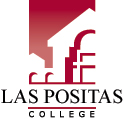 2015-16 ADMINISTRATIVE UNIT PROGRAM REVIEWUNIT: Career Technical Education OfficeDUE DATE TO VPs/President:  March 22, 2016DUE DATE FOR VP/President Summaries: April 7, 2016STATEMENT OF PURPOSE:Review and reflect on the support of student learning, with the goal of assessment and improvement of program effectivenessProvide a forum for each unit’s findings to be included in institutional planning processesCreate written records of what is working well, what can be improved, and specific plans for implementing chosen improvements Collect information that will contribute to institutional assessment and improvementINSTRUCTIONS:  This program review covers the time frame AY 2014-2015 and Fall 2015, inclusive.  The planning identified is for Spring 2016 and academic year 2016-2017.MISSION State the current program missionThe mission of Las Positas College is,Las Positas College is an inclusive, student-centered institution providing learning opportunities and support for completion of transfer, degree, basic skills, career-technical, and retraining goals.Discuss how the program/service area supports the college mission.List the major functions/duties of your unit.GOALS AND OBJECTIVESA.  Major Goals and Objectives for Spring 2016 and AY 2016-17. PROGRAM ASSESSMENT/ADMINISTRATIVE UNIT OUTCOMESProgram Assessment Planning for Spring 2016 and AY 2016-17STAFFINGNEW OR REPLACEMENT STAFF (NOT APPLICABLE)FACILITIES (NOT APPLICABLE)TECHNOLOGY AND EQUIPMENT  (NOT APPLICABLE)PROFESSIONAL DEVELOPMENTProfessional Development NeedsThe mission of the Career & Technical Education (CTE) Office is to provide project management to expand, enhance and develop CTE programs offered by Las Positas College.The Career & Technical Education (CTE) Office develops and manages grant funded projects to provide learning opportunities for students while increasing transfer, degree, basic skills, career-technical, and retraining goals throughout execution of the projects. 1. Comprehensive development and project management of CTE related grants including but not limited to:  Vocational Technical Education Act (aka Perkins), Career Pathways Trust,  Trade Assistance Act CCCT , Career Technical Education Enhancement Fund, Proposition 39, Adult Education Block Grant, and miscellaneous contracts (e.g. Alameda County Workforce Investment Board).2. Development and sustainability of regional high school, ROP, and adult school articulation process.3. Develop and foster relationships with faculty, administrators, business/industry, and regional secondary/postsecondary institutions.Major Goals and/or ObjectivesStart DateStatus: Ongoing, date completion anticipatedNeed Assistance in order to complete goal or objective (reference applicable resource request page)EMP Goals or Planning Priorities linked to this Goal/Objective1. Development and Management of Career Technical Education Grants and Contracts Fall 2015OngoingNoEMP:  A.  Educational Excellence (A1, A2, A6); B. Community Collaboration (B1, B2, B3, B4) C. Supportive Organizations Resources (C1, C2); D. Organizational Effectiveness (D3)PP: Provide necessary institutional support for curriculum development and maintenance; Expand tutoring services to meet demand and support students success in Basic Skills, CTE, and Transfer courses.2. Facilitate all Career Technical Education Advisory BoardsFall 2015OngoingNoEMP: B. Community Collaboration (B1, B2, B3, B4)PP: Provide necessary institutional support for curriculum development and maintenance; Establish regular and ongoing processes to implement best practices to meet ACCJC standards (II).3. Build capacity with the High School, ROP, and/or Adult School Articulation InfrastructureFall 2015OngoingNoEMP: A. Educational Excellence (A1, A2, A6); B. Community Collaboration (B1, B2, B3, B4)PP: Provide necessary infrastructure support for curriculum development and maintenance.4. Implement a Work-Based Learning InitiativeFall 2015OngoingNoEMP: A. Educational Excellence (A6)PP:  Provide necessary infrastructure support for curriculum development and maintenance.Administrative Unit Outcome to be AssessedWhat assessment methods do you plan to use?When will assessment be conducted and reviewed?What result, target, or value will represent success at achieving this outcome?How do you anticipate using the results from the assessment?Educational Master Plan Goals or Planning Priorities  Linked to AUOsCTE grant and contract reports (qualitative and quantitative) developed and submitted timely.Audit reports from fundersQuarterly and/or annual basis100% N/AEMP: C. Supportive Organizations Resources (C1, C2)PP: Establish regular and ongoing processes to implement best practices to meet ACCJC standardsCTE Advisory Boards expanded, meetings delivered, and minutes submitted.CTE faculty surveyAnnual90%Increase activities based on deficienciesEMP: B. Community Collaboration (B1, B2, B3, B4)PP: Provide necessary institutional support for curriculum development and maintenance; Establish regular and ongoing processes to implement best practices to meet ACCJC standardsPositionStaffing Levels for Each of the Previous Five YearsStaffing Levels for Each of the Previous Five YearsStaffing Levels for Each of the Previous Five YearsStaffing Levels for Each of the Previous Five YearsStaffing Levels for Each of the Previous Five YearsStaffing Levels for Each of the Previous Five YearsAnticipated total staff neededAnticipated total staff neededPosition201120122013201420152016-20172017-2018Administration   1111111Total Full Time Equivalent Staff1111111List Professional Development Needs.  Reasons might include in response to assessment findings or the need to update skills to comply with state, federal, professional organization requirements or the need to update skills/competencies.  Please be as specific and as brief as possible.  Some items may not have a direct cost, but reflect the need to spend current staff time differently.   Place items on list in order (rank) or importance.Annual TC Annual TC Annual TC List Professional Development Needs.  Reasons might include in response to assessment findings or the need to update skills to comply with state, federal, professional organization requirements or the need to update skills/competencies.  Please be as specific and as brief as possible.  Some items may not have a direct cost, but reflect the need to spend current staff time differently.   Place items on list in order (rank) or importance.Cost per itemNumber RequestedTotal Cost1. Formal Training in Banner FIMSReason:  A project manager responsible for budgeting should be able to pull their own financial reports from an FIMS.010